13.1	النظر في تحديد نطاقات تردد من أجل التطوير المستقبلي للاتصالات المتنقلة الدولية (IMT)، بما في ذلك إمكانية توزيع ترددات إضافية للخدمة المتنقلة على أساس أولي، وفقاً للقرار 238 (WRC-15)؛تُقدم المقترحات المشتركة المقدمة من جماعة آسيا والمحيط الهادئ للاتصالات (ACP) بشأن بند جدول الأعمال 13.1 للمؤتمر العالمي للاتصالات الراديوية لعام 2019 (WRC-19) في شكل إضافات لهذه الوثيقة. وأُعدت مختلف الإضافات استناداً إلى النطاقات التي سيُنظر فيها في إطار هذا البند من جدول الأعمال. وعلاوة على ذلك، يُقدم المقترح المشترك المقدم من جماعة آسيا والمحيط الهادئ للاتصالات بشأن معالجة مسألة القدرة المشعة الإجمالية (TRP) في إضافة منفصلة. ويُبيّن الجدول التالي قائمة بالمقترحات المشتركة المقدمة من جماعة آسيا والمحيط الهادئ للاتصالات والواردة في الإضافات المختلفة:___________المؤتمر العالمي للاتصالات الراديوية (WRC-19)
شرم الشيخ، مصر، 28 أكتوبر - 22 نوفمبر 2019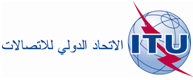 الجلسة العامةالإضافة13 
للوثيقة24-A 20 سبتمبر 2019الأصل: بالإنكليزيةمقترحـات مشتركـة مقدمة من جماعة آسيا والمحيط الهادئ للاتصالاتمقترحـات مشتركـة مقدمة من جماعة آسيا والمحيط الهادئ للاتصالاتمقترحات بشأن أعمال المؤتمرمقترحات بشأن أعمال المؤتمربند جدول الأعمال 13.1بند جدول الأعمال 13.1إضافة رقمنطاقات الترددرقم المقترح المشترك المقدم من جماعة آسيا والمحيط الهادئ للاتصالاتA1GHz 27,5-24,25A1/1-A13 إلى 6A2GHz 33,4-31,8A13-A2/1A340,5-37 و42,5-40,5 وGHz 43,5-42,5A3/1-A13 إلى 5A4GHz 47-45,5A13-A4/1A5GHz 47,2-47A13-A5/1A6GHz 71-66A13-A6/1A7معالجة القدرة المشعة الإجماليةA13-A7/1